Fraser River Middle School Bus System QuestionnaireIn anticipation of the children in Grades 5, 6 & 7 attending the Fraser River Middle School in September 2016, transportation is an important factor.   This questionnaire is to gauge interest in a parent organized fee-paying bus system.  Specifically, parents would pay a monthly fee for their children to ride a private bus system.  The bus would pick children up at Connaught Heights, Lord Tweedsmuir and Lord Kelvin Elementary Schools and drive them to Fraser River Middle School.  The bus system would run before and after school.If you are interested in a parent fee-paying bus system, please fill out the following questionnaire and have your children bring this page back to their teacher on or before April 22nd.How many children in your family would require this service?  _________________
What Grade(s) are your children attending at Fraser River Middle School?  (please )

Grade 6	______________					

Grade 7	______________

Grade 8  	______________
What school would your children be picked up and dropped off?  (please  ONLY one)

a)  Connaught Heights		_________________

b)  Lord Tweedsmuir	  	_________________

c)  Lord Kelvin  		_________________
Would you be willing to cover the approximate cost of $75 per month for the daily to/from trip to the Fraser River Middle School  Yes ______   No  _______
Please provide your contact information so you can be notified regarding upcoming information sessions. Name (please print):____________________________________________________________________        Phone:  ________________________                Email:    ___________________________________
Thank you!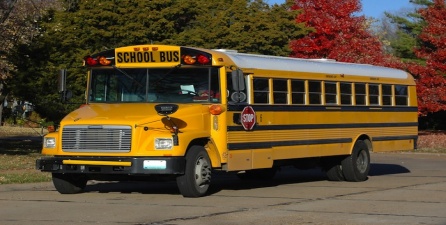 